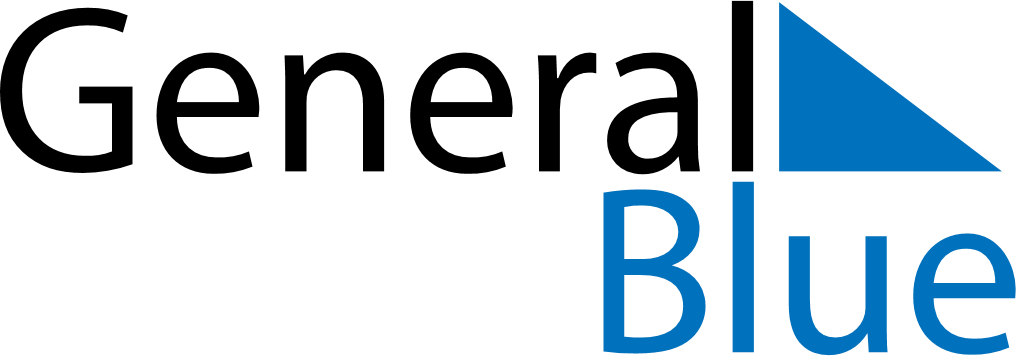 December 2028December 2028December 2028December 2028December 2028December 2028Burkina FasoBurkina FasoBurkina FasoBurkina FasoBurkina FasoBurkina FasoMondayTuesdayWednesdayThursdayFridaySaturdaySunday1234567891011121314151617Proclamation of the Republic1819202122232425262728293031Christmas DayNOTES